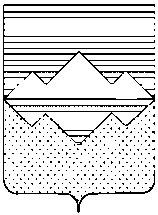 СОБРАНИЕ ДЕПУТАТОВСАТКИНСКОГО МУНИЦИПАЛЬНОГО РАЙОНАЧЕЛЯБИНСКОЙ ОБЛАСТИРЕШЕНИЕот 28 октября 2020 года № 16/4г. СаткаО снятии с повестки заседания Собрания депутатов Саткинского муниципального района проектов решений Собрания депутатов Саткинского муниципального районаВ соответствии с Федеральным законом  от 06.10.2003 №131-ФЗ «Об общих принципах организации местного самоуправления в Российской Федерации» и Уставом Саткинского муниципального района,СОБРАНИЕ ДЕПУТАТОВ САТКИНСКОГО МУНИЦИПАЛЬНОГО РАЙОНА РЕШАЕТ:	1. Снять с повестки заседания Собрания депутатов Саткинского муниципального района от 28 октября 2020 года следующие проекты решений Собрания депутатов Саткинского муниципального района:	1) о ходе подготовки объектов жилищно-коммунального хозяйства, энергетики и социальной сферы к работе в отопительный период 2020-2021 годов;2) об итогах летней оздоровительной  кампании 2020 года, перспектива организации летнего отдыха детей в 2021 году;3) о результатах деятельности МБУ «Центр туризма и гостеприимства» Саткинского муниципального района за 2020 год и перспективах развития внутреннего  и въездного туризма на 2021 год.2. Рассмотреть данные проекты решений на очередном заседании Собрании депутатов Саткинского муниципального района 25 ноября 2020 года. 3. Контроль за исполнением настоящего решения оставляю за собой. Председатель Собрания депутатовСаткинского муниципального района						Н.П. Бурматов